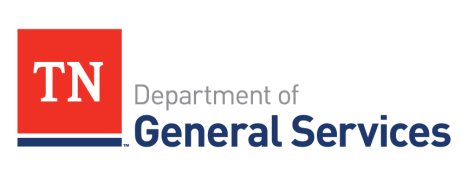 Solicitation NoticeMarch 21, 2022Service Providers:The State of  has issued a solicitation requesting proposals to provide service to the state.  Your organization may be interested in responding.  Please note the following solicitation highlights.The entire solicitation document and other current state solicitations and notices relating to professional service procurements are published on the Internet at:Request for Proposals (RFP) Opportunities
To download the subject document detailing all relevant specifications and directions, please visit this web page and locate the Solicitation Identification Number referenced above.  The solicitation document is also available by communicating with the above-referenced contact person.We appreciate your interest in doing business with the state of  and hope that you will consider responding to this and other professional service requests for proposals.Adam StewartTraining and Exercise Branch AdministratorID #RFI 34101-90210Scope of ServiceLearning Management SystemProcuring State AgencyDepartment of Military / Tennessee Emergency Management AgencyProposal DeadlineMay 02, 2022Contact InformationAdam StewartTennessee Emergency Management Agency3041 Sidco DriveNashville, TN 37204615-306-0686Adam.stewart@tn.govNOTICE:  A number of unrelated solicitations and notices are also posted at the web site identified above.  Please exercise care in selecting and downloading the correct solicitation document of interest to you.